FunctioningExported from METEOR(AIHW's Metadata Online Registry)© Australian Institute of Health and Welfare 2024This product, excluding the AIHW logo, Commonwealth Coat of Arms and any material owned by a third party or protected by a trademark, has been released under a Creative Commons BY 4.0 (CC BY 4.0) licence. Excluded material owned by third parties may include, for example, design and layout, images obtained under licence from third parties and signatures. We have made all reasonable efforts to identify and label material owned by third parties.You may distribute, remix and build on this website’s material but must attribute the AIHW as the copyright holder, in line with our attribution policy. The full terms and conditions of this licence are available at https://creativecommons.org/licenses/by/4.0/.Enquiries relating to copyright should be addressed to info@aihw.gov.au.Enquiries or comments on the METEOR metadata or download should be directed to the METEOR team at meteor@aihw.gov.au.FunctioningIdentifying and definitional attributesIdentifying and definitional attributesMetadata item type:Glossary ItemMETEOR identifier:327292Registration status:Community Services (retired), Standard 01/03/2005Health, Standard 29/11/2006Disability, Standard 13/08/2015Definition:Functioning is the umbrella term for any or all of: body functions, body structures, activities and participation. Functioning is a multidimensional concept denoting the neutral aspects of the interaction between an individual (with a health condition) and that individual's environmental and personal factors.Context:An individual's functioning in a specific domain is an interaction or complex relationship between health conditions and environmental and personal factors.Functioning and disability are dual concepts in a broad framework, with disability focussing on the more negative aspects of this interaction.Collection and usage attributesCollection and usage attributesComments:This glossary term is based on the International Classification of Functioning, Disability and Health (ICF). The ICF was endorsed by the World Health Assembly in 2001 as a reference member of the WHO Family of International Classifications and of the Australian Family of Health and Related Classifications (endorsed by the National Health Information Management Group in 2002).The ICF provides a framework for the description of human functioning and disability. The components of ICF are defined in relation to a health condition. A health condition is an ‘umbrella term for disease (acute or chronic), disorder, injury or trauma’ (WHO 2001). A health condition may be recorded, for example, as Episode of care principal diagnosis, code (ICD-10-AM 3rd edn) ANN{.N[N]} and Episode of care additional diagnosis, code (ICD-10-AM 3rd edn) ANN{.N[N]}.
 Source and reference attributesSource and reference attributesOrigin:World Health Organization (WHO) 2001. ICF: International Classification of Functioning, Disability and Health Geneva: WHOAustralian Institute of Health and Welfare (AIHW) 2003. ICF Australian User Guide Version 1.0. Canberra: AIHWReference documents:Further information on the ICF can be found in the ICF itself and the ICF Australian User Guide (AIHW 2003) and the following websites
• WHO ICF website
http://www.who.int/classifications/icf/en
• Australian Collaborating Centre ICF website
http://www.aihw.gov.au/disability/icf/index.html
 Relational attributesRelational attributesRelated metadata references:Is re-engineered from  Functioning, version 1, DEC, NCSDD, NCSIMG, Superseded 01/03/2005.pdf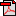  (15.4 KB)No registration statusMetadata items which use this glossary item:Activity difficulty level code (ICF 2001) NCommunity Services (retired), Superseded 16/10/2006
Disability grouping code N[N]Community Services (retired), Superseded 08/05/2006
Environmental factors code (ICF 2001) N[NNN]Community Services (retired), Superseded 16/10/2006
Functioning and Disability DSS Community Services (retired), Standard 16/10/2006Disability, Standard 13/08/2015Health, Standard 29/11/2006